FICHE D’INSCRIPTION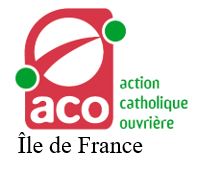 RENCONTRE DES ACCOMPAGNATEURSdes 26 et 27 septembre 2023à retourner à Anne-Odile dès aujourd’hui(la maison demande confirmation très rapidement.)Prénom, Nom : Secteur ou diocèse :Téléphone :Mail : Sera présent les 26 et 27 septembre 2023 à Chevilly la rue :Le prix total du séjour pour les deux jours est de 80€. La participation forfaitaire par participant est de 40 € à payer à l’arrivée, une facture vous sera remise.Je m’inscris pour : (merci de cocher les cases correspondantes)Merci de préciser pour des régimes et allergies alimentaires.* toutes les chambres sont individuelles, il faut apporter un duvet ou il y a une possibilité de demander des draps, coût à la charge des participants 6,50€.Merci de retourner cette fiche à Anne-Odile :Par mail à : aco-rif@wanadoo.frpar courrier :        ACO-RIF         174 rue Championnet             75018 PARISPour toutes vos questions vous pouvez joindre Anne-Odile au 07 50 45 96 55Mardi 26 Déjeuner Dîner Nuit*Mardi 26 Mercredi 27Petit- déjeunerdéjeunerMercredi 27